December 2, 2022A-2015-2468736Service by EmailKEVIN RYCZAK, OWNER/SOLE MEMBERKR TRANSPORTATION SOLUTIONS LLCP.O. BOX 62JERMYN, PA  18433Email: krctl.com@gmail.com Dear Sir:	On November 14, 2022, the Commission received your Application for Name Change for KR Transportation Solutions LLC.  Upon initial review, the Application is missing the following item needed in order to accept it as a filing.The letter directed to the Secretary of the Commission must signify the notification of the change and identify the name of the motor carrier.	Pursuant to 52 Pa. Code §1.4, you are required to correct this item.  Failure to do so within 20 days of the date of this letter will result in the Application being returned unfiled.	Should you have any questions pertaining to your Application, please contact our Bureau at 717-772-7777.								Sincerely,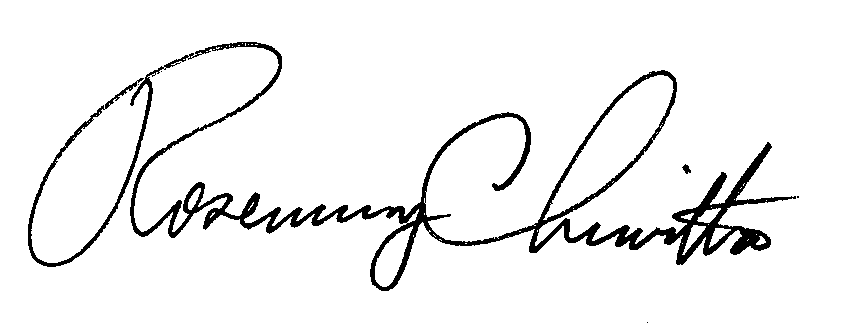 Rosemary ChiavettaSecretaryRC:AEL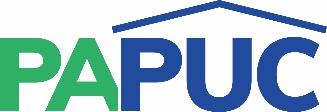                      COMMONWEALTH OF PENNSYLVANIAPENNSYLVANIA PUBLIC UTILITY COMMISSIONCOMMONWEALTH KEYSTONE BUILDING400 NORTH STREETHARRISBURG, PENNSYLVANIA 17120IN REPLY PLEASE REFER TO OUR FILE